Computertypen, Word en Presentaties maken als een basis voor de toekomst!In oktober 2020 willen wij starten met deze cursus bij jullie op school. 
De cursus is bedoeld voor leerlingen uit groepen 6, 7 en 8. De kinderen die deze cursus volgen en met succes afsluiten krijgen een diploma.De cursus bestaat uit 15 lessen (incl. examen) van 90 minuten. 
De volgende aspecten komen hierin o.a. aanbod; Je leert blind typen met 10 vingers, mooie opmaak van teksten, tabellen 
en presentaties maken.Een echte investering voor de toekomst!
Tijdens de lessen wordt er veel aandacht besteed aan persoonlijke begeleiding.Inschrijven kan t/m 30 september as.
Inschrijven kan via onze website; www.guldenloon.nl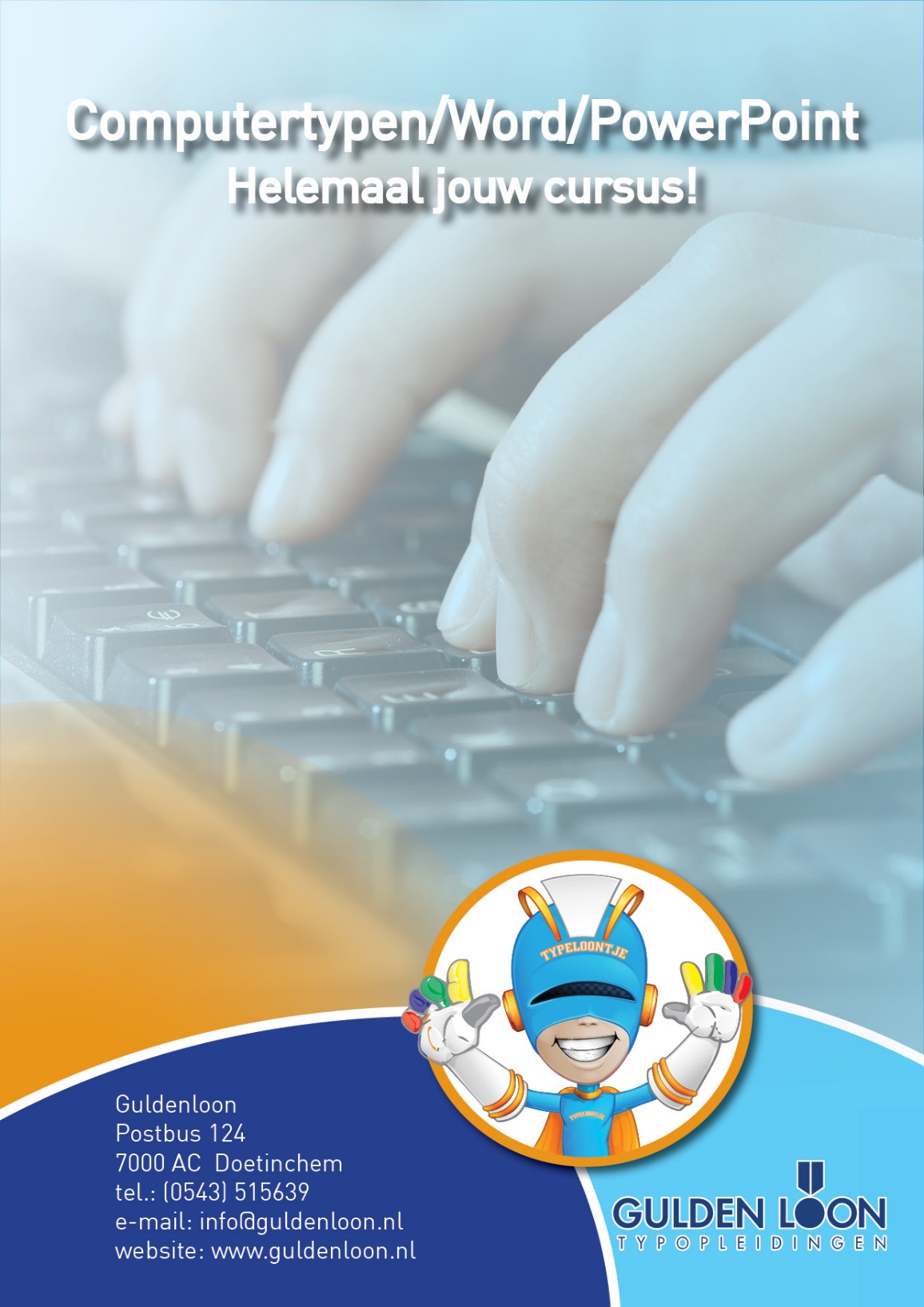 